Blendงานกราฟิกส์ด้วยชุดคำสั่ง  Blend สร้างเส้นด้วย ………………………………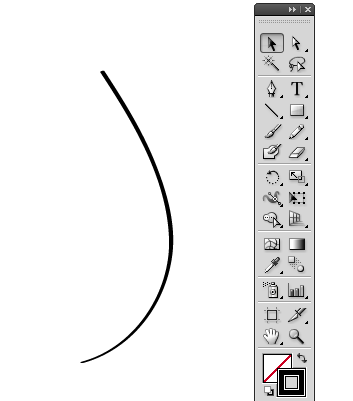 จากนั้นคัดลอกเส้นที่สร้างขึ้นมาอีกหนึ่งเส้นปรับรูปแบบของเส้นดังรูป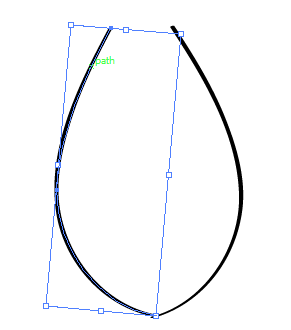 เลือกเส้นทั้ง 2 เส้นแล้วคลิกคำสั่ง ……………………………………… 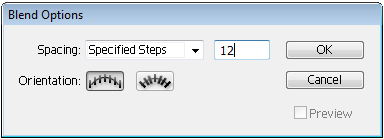 ปรับคุณลักษณะตามรูปในข้อ 3 คลิก OK แล้วไปที่ คำสั่ง …………………………… จะได้งานกราฟิกส์ดังรูป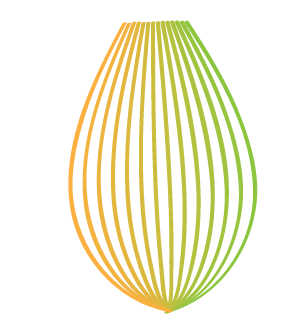 ให้นักเรียนนำกราฟฟิกส์ที่ได้ไปสร้างสรรค์เป็นงานกราฟฟิกส์ตามความคิดสร้างสรรค์ของตนเอง